Fax：+81-(0)29-886-3186    Mail：office@j-ec.or.jp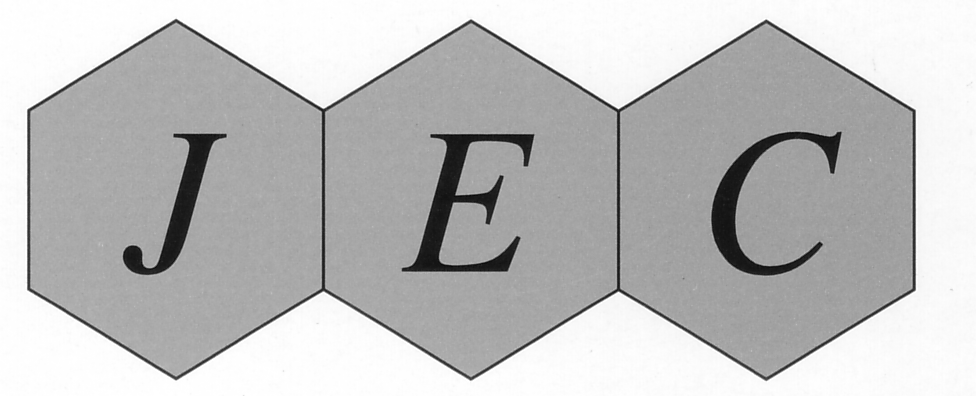 Please fill and return this form by FAX or MAIL to:Japan Society for Environmental ChemistryOgawa Bldg.,3F ,Koyadai, Tsukuba, IBARAKI 305-0074  JapanApplication Form for the Membership ofJapan Society for Environmental ChemistryI desire a membership in Japan Society for Environmental Chemistry from 2 0     (year).Type of Membership (please check one):  Overseas Membership　 *Domestic MembershipThe annual membership fee : Overseas Membership￥12,000 / Domestic Membership￥8,000*If you apply to the domestic membership, please inform us your address in Japan. (Bank transfer fee is not included in this amount. Please burden this at your expense. Thank you.)Application Date:				 (month/date/year)Name:									  (Prof. Dr. Mr. Ms.)          Last Name          First Name          Middle NameName in Chinese Character, if you have:							   Date of Birth:					 (month/date/year)Delivery address for the journal of Japan Society for Environmental Chemistry: (please check one) Office　Home  No needOffice:										   Office Address:									   TEL:                                   　FAX:                                   Home Address:										   TEL:                                   　FAX:                                   E-mail:											   Final Education:								 Year:		   Degree:						 Present Position:			   Special Field of Interest:									   Notes:	The journal of Environmental Chemistry (4 issues / year) is sent to the member upon publication.